FORM 6-KSECURITIES AND EXCHANGE COMMISSIONWashington, D.C. 20549Report of Foreign Private IssuerPursuant to Rule 13a-16 underthe Securities Exchange Act of 1934For the month ended July, 2018ICON plc(Registrant's name)333-08704(Commission file number)South County Business Park, Leopardstown, Dublin 18, Ireland(Address of principal executive offices)Brendan Brennan, CFOSouth County Business Park, Leopardstown, Dublin 18, Ireland.Brendan.Brennan@iconplc.com00-353-1-291-2000(Name, telephone number, email and/or facsimile number and address of Company contact person)Indicate by check mark whether the registrant files or will file annual reports under cover Form 20-F or Form 40-F.Yes___X___	No_______Indicate by check mark whether the registrant is submitting the Form 6-K in paper as permitted by Regulation S-T Rule 101(b)(1):Yes______	No___X___Indicate by check mark whether the registrant is submitting the Form 6-K in paper as permitted by Regulation S-T Rule 101(b)(7):Yes______	No___X___Indicate by check mark whether the registrant by furnishing the information contained in this Form is also thereby furnishing the information to the Commission pursuant to Rule 12g3-2(b) under the Securities Exchange Act of 1934.Yes_______	No___X___If "Yes" is marked, indicate below the file number assigned to the registrant in connection with Rule 12g3-2(b):82	N/A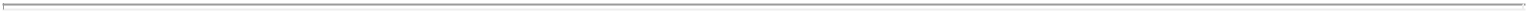 EXHIBIT LISTExhibit	Description99.1	ICON plc Press Release issued July 25, 2018 - ICON Shareholders Vote in Favour of All Resolutions at its Annual General Meeting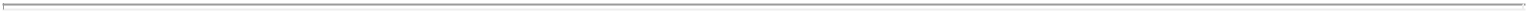 SIGNATURESPursuant to the requirements of the Securities Exchange Act of 1934, the Registrant has duly caused this report to be signed on its behalf by the undersigned thereunto duly authorized.ICON plc/s/ Brendan BrennanDate:	July 25, 2018 Brendan Brennan Chief Financial OfficerExhibit 99.1ICON Shareholders Vote in Favour of All Resolutions at its Annual General MeetingDUBLIN--(BUSINESS WIRE)--July 25, 2018--ICON plc (NASDAQ: ICLR), a global provider of drug development solutions and services to the pharmaceutical, biotechnology and medical device industries, today announced that all resolutions at the Annual General Meeting of the Company (AGM) held on July 24, 2018 (which resolutions had all been recommended by the Board) were all duly passed by shareholders. These resolutions were set out in the Notice of the AGM sent to shareholders dated June 12, 2018 and are available on the ICON plc website.The final results of the voting are as follows: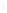 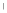 ** Special Resolution. All resolutions are ordinary resolutions unless otherwise stated.This press release contains forward-looking statements. These statements are based on management's current expectations and information currently available, including current economic and industry conditions. These statements are not guarantees of future performance or actual results, and actual results, developments and business decisions may differ from those stated in this press release. The forward-looking statements are subject to future events, risks, uncertainties and other factors that could cause actual results to differ materially from those projected in the statements, including, but not limited to, the ability to enter into new contracts, maintain client relationships, manage the opening of new offices and offering of new services, the integration of new business mergers and acquisitions, as well as economic and global market conditions and other risks and uncertainties detailed from time to time in SEC reports filed by ICON, all of which are difficult to predict and some of which are beyond our control. For these reasons, you should not place undue reliance on these forward-looking statements when making investment decisions. The word "expected" and variations of such words and similar expressions are intended to identify forward-looking statements. Forward-looking statements are only as of the date they are made and we do not undertake any obligation to update publicly any forward-looking statement, either as a result of new information, future events or otherwise. More information about the risks and uncertainties relating to these forward-looking statements may be found in SEC reports filed by ICON, including its Form 20-F, F-1, S-8 and F-3, which are available on the SEC's website at http://www.sec.gov.ICON plc is a global provider of drug development solutions and services to the pharmaceutical, biotechnology and medical device industries. The company specialises in the strategic development, management and analysis of programs that support clinical development - from compound selection to Phase I-IV clinical studies. With headquarters in Dublin, Ireland, ICON currently, operates from 93 locations in 37 countries and has approximately 13,650 employees. Further information is available at www.iconplc.com.Source: ICON plcAll at ICON.ICON/ICLR-FCONTACT:ICON plcInvestor Relations1 888 381 7923orBrendan BrennanChief Financial Officer353 1 291 2000 Jonathan CurtainVice President Corporate Finance and Investor Relations +1 215 616 3000RESOLUTIONTOTALVOTEVOTERESOLUTIONRESOLUTIONNUMBER OFVOTE FORVOTEVOTENUMBERRESOLUTIONNUMBER OFVOTE FORAGAINSTWITHHELDNUMBERVOTESAGAINSTWITHHELDVOTES1.1To re-elect Mr. Ciaran Murray46,363,57743,309,5463,049,1544,8771.2To re-elect Mr. Declan McKeon46,363,57745,438,950919,8714,7561.3To re-elect Mr. Eugene1.3McCague46,363,57746,363,57746,158,70046,158,700200,090200,0904,7874,7871.4To re-elect Ms. Joan Garahy46,363,57746,160,214198,3605,003To review the Company's2affairs and consider the2accounts and reports46,363,57746,363,57746,233,94346,233,9431,9061,906127,728127,7283To authorise the fixing of the3auditors’ remuneration46,363,57746,363,57743,981,21043,981,2102,377,6422,377,6424,7254,7254To authorise the Company to4allot shares46,363,57746,363,57745,518,64745,518,647831,568831,56813,36213,3625**To disapply pre-emption rights46,363,57746,218,055126,96818,5546**To disapply pre-emption rights6**for funding capital investmentor acquisitions46,363,57746,363,57746,159,71046,159,710186,608186,60817,25917,2597**To authorise the Company to7**make market purchases ofshares46,363,57746,363,57745,717,39645,717,396461,062461,062185,119185,119To authorise the price range at8**which the Company can8**reissue shares it holds asreissue shares it holds astreasury shares46,363,57746,363,57746,253,80646,253,80697,13497,13412,63712,637